Об установлении на территории Яльчикского муниципального округа Чувашской Республики особого противопожарного режимаВ соответствии с Федеральным законом от 21.12.1994  № 69-ФЗ  «О пожарной безопасности», постановлением Правительства Российской Федерации от              16.09.2020 № 1479 «Об утверждении Правил противопожарного режима в Российской Федерации», Законом Чувашской Республики от 25.11.2005 № 47 «О пожарной безопасности в Чувашской Республике», постановлением Кабинета Министров Чувашской Республики от 31.03.2023 № 205 «Об установлении на территории Чувашской Республики особого противопожарного режима», в целях оперативного реагирования в случаях возникновения пожаров в период установившейся сухой погоды на территории  муниципального округа, администрация  Яльчикского муниципального округа   Чувашской   Республики     п о с т а н о в л я е т:        1.  Установить на территории Яльчикского муниципального округа Чувашской Республики особый противопожарный режим с 10 апреля 2024 года до особого распоряжения о его отмене.       2. Рекомендовать начальникам территориальных отделов Яльчикского муниципального округа Чувашской Республики:       -  в случае повышения пожарной опасности установить на соответствующих территориях особый противопожарный режим с установлением дополнительных требований пожарной безопасности на период его действия, в том числе предусматривающих привлечение населения для профилактики и локализации пожаров вне границ населенных пунктов, принятие дополнительных мер, препятствующих распространению лесных пожаров и других ландшафтных (природных) пожаров, а также иных пожаров вне границ населенных пунктов на земли населенных пунктов (увеличение противопожарных разрывов по границам населенных пунктов, создание противопожарных минерализованных полос и подобные меры);        -  принять  дополнительные  меры, препятствующие распространению пожаров в населенных пунктах по запрету на разведение костров и проведение пожароопасных работ на землях сельскохозяйственного назначения и на территории  населенных  пунктов;        - организовать патрулирование населенных пунктов силами местного населения и членами добровольных противопожарных формирований, в том числе в ночное время;        - организовать проведение противопожарной пропаганды, регулярным освещением в средствах массовой информации и на официальных сайтах территориальных отделов, в социальных сетях, правил пожарной безопасности;        -  принимать меры по оперативному оповещению населения, в том числе с использованием СМИ и сайтов, о классе пожарной опасности в лесах в зависимости от условий погоды и введении запрета на посещение лесов, а также о снижении класса пожарной опасности в лесах в зависимости от условий погоды.        3. Рекомендовать БУ ЧР «Шемуршинское лесничество» Минприроды Чувашии:        -  принять дополнительные меры по запрету на посещение гражданами лесов при IV-V классах пожарной опасности в лесах в зависимости от условий погоды;        -  обеспечить выполнение противопожарных мероприятий, направленных на предотвращение перехода лесных пожаров на населенные пункты, объекты экономики;         - привести в готовность для использования имеющейся водовозной и землеройной техники.        4.  Отделу культуры, социального развития и архивного дела  администрации Яльчикского  муниципального округа  Чувашской Республики информировать население с использованием средств массовой информации и официального сайта администрации Яльчикского  муниципального  округа Чувашской Республики, социальных сетей,  о введении на территории Яльчикского муниципального округа Чувашской Республики особого противопожарного режима и связанных с этим запретов, о классе пожарной опасности в лесах в зависимости от условий погоды и введении запрета на посещение лесов, а также о снижении класса пожарной опасности в лесах в зависимости от условий погоды, о правилах пожарной безопасности.        5. Комиссии по предупреждению и ликвидации чрезвычайной ситуации и обеспечения пожарной безопасности Яльчикского муниципального округа Чувашской Республики обеспечить координацию действий органов управления и сил  Яльчикского звена ТП РСЧС  Чувашской Республики, задействованных  в выполнении мероприятий по предупреждению пожаров.         6. Признать утратившим силу постановление администрации Яльчикского муниципального округа Чувашской Республики  от 10.04.2023 № 260 «Об установлении на территории Яльчикского муниципального округа Чувашской Республики особого противопожарного режима» .        7.  Контроль за выполнением настоящего постановления оставляю за собой.        8.  Настоящее постановление вступает в силу со дня его подписания.Глава Яльчикского муниципальногоокруга Чувашской Республики                                                                 Л.В. ЛевыйЧёваш Республики             Елч.к муниципаллёокруг.            Елч.к муниципаллёокруг.н администраций.ЙЫШЁНУ  2024ç. апрелĕн  03-мĕшĕ № 259Елч.к ял.Чёваш Республики             Елч.к муниципаллёокруг.            Елч.к муниципаллёокруг.н администраций.ЙЫШЁНУ  2024ç. апрелĕн  03-мĕшĕ № 259Елч.к ял.Чёваш Республики             Елч.к муниципаллёокруг.            Елч.к муниципаллёокруг.н администраций.ЙЫШЁНУ  2024ç. апрелĕн  03-мĕшĕ № 259Елч.к ял.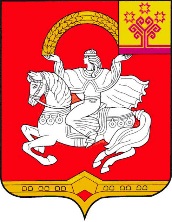 Чувашская  РеспубликаЯльчикский                                                                         муниципальный округАдминистрацияЯльчикского муниципального округаПОСТАНОВЛЕНИЕ  « 03» апреля 2024г.№ 259село ЯльчикиЧувашская  РеспубликаЯльчикский                                                                         муниципальный округАдминистрацияЯльчикского муниципального округаПОСТАНОВЛЕНИЕ  « 03» апреля 2024г.№ 259село Яльчики